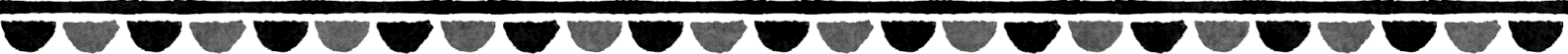 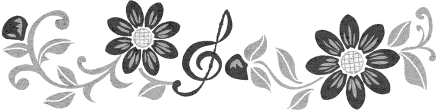 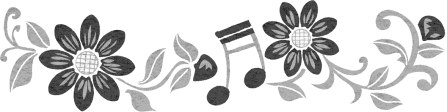 フリガナ担当楽器・体験希望楽器担当楽器・体験希望楽器楽器の持参氏名有り・無し住所〒電話番号自宅携帯電話自宅携帯電話学校名学年（　　　　　）年生（　　　　　）年生